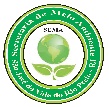 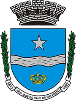 CADASTRO DE OBRAS DIVERSASCADASTRO DE OBRAS DIVERSASCADASTRO DE OBRAS DIVERSASSistema de Licenciamento Ambiental - SLAMSistema de Licenciamento Ambiental - SLAMProcesso:Fl.:	Rubrica